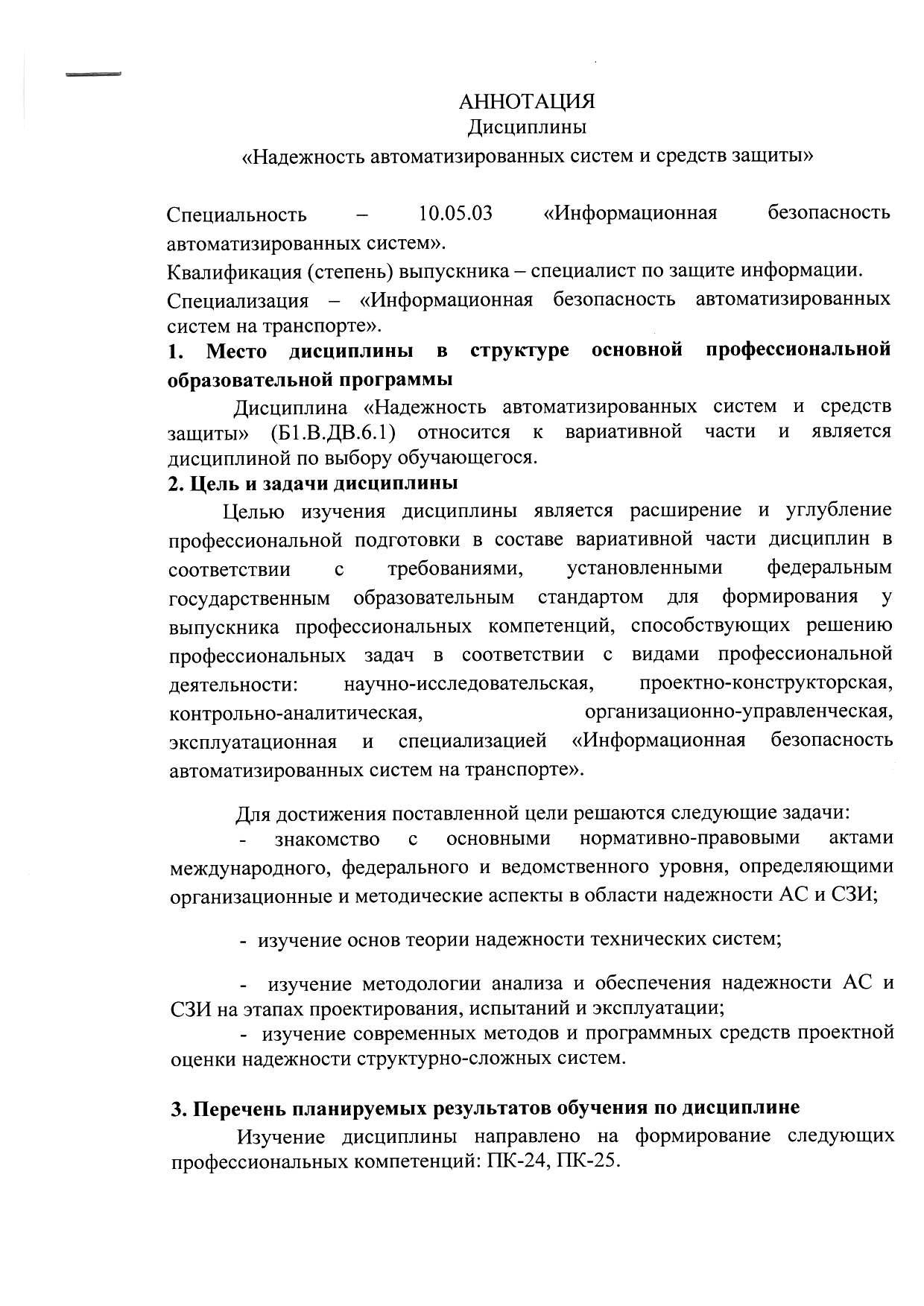 В результате освоения дисциплины обучающийся должен:ЗНАТЬ:основные понятия теории надежности;способы расчета оценочных показателей надежности аппаратных и программных средств автоматизированных систем обработки информации и управления;способы повышения надежности систем.УМЕТЬ:выбирать и оценивать различные структуры систем с точки зрения надежности;оценивать показатели надежности автоматизированных систем и средств защиты информации на этапах проектирования, испытаний и эксплуатации.ВЛАДЕТЬ:методами  проектирования систем, удовлетворяющих заданным требованиям надежности;методиками оценки показателей качества и эффективности ЭВМ и вычислительных систем.4. Содержание и структура дисциплиныВведение в дисциплинуНадежность АС и СЗИ и система эксплуатационных свойствБезотказность АС и СЗИДолговечность и сохраняемость АС и СЗИРемонтопригодность АС и СЗИГотовность как комплексная характеристика надежности АС и СЗИАвтоматизация моделирования надежности АС и СЗИ5. Объем дисциплины и виды учебной работыОбъем дисциплины – 108 час, зачетные единицы - 3 час, в том числе:лекции – 36 час.лабораторные работы – 18 час.самостоятельная работа – 27 час.контроль -27 час.форма контроля знаний – экзамен.